P E T U N J U K   U M U MSebelum mengerjakan ujian, telitilah terlebih dahulu jumlah dan nomor halaman yang terdapat pada naskah ujian.Tulislah nomor peserta Saudara pada lembar jawaban, sesuai dengan petunjuk yang diberikan oleh panitia.Bacalah dengan cermat setiap petunjuk yang berisi penjelasan cara menjawab soal.Jawablah terlebih dahulu soal-soal yang menurut Saudara mudah, kemudian lanjutkan dengan menjawab soal-soal yang lebih sukar sehingga semua soal terjawab.Tulislah jawaban Saudara pada lembar jawaban ujian yang disediakan dengan cara dan petunjuk yang telah diberikan oleh petugas.Untuk keperluan coret-mencoret dapat menggunakan tempat yang kosong pada naskah ujian ini dan jangan sekali-kali menggunakan lembar jawaban.Selama ujian Saudara tidak diperkenankan bertanya atau meminta penjelasan mengenai soal-soal yang diujikan kepada siapapun, termasuk pengawas ujian.Setelah ujian selesai, harap Saudara tetap duduk di tempat sampai pengawas datang ke tempat Saudara untuk mengumpulkan lembar jawaban.Perhatikan agar lembar jawaban ujian tidak kotor, tidak basah, tidak terlipat dan tidak sobek.Jumlah soal sebanyak 40 butir, setiap butir soal terdiri atas 5 (lima) pilihan jawaban.Kode naskah ujian ini Cermati teks berikut untuk soal nomor 1-3!Ide pokok paragraf tersebut adalah ... .suatu kepercayaan keberadaan kolam hoki kolamhoki penghuni kolam minimalis Kalimat  yang berpola S – P – K pada teks tersebut adalah ... .(1) (2) (3) (4) (5) Pertanyaan yang sesuai dengan isi paragraf tersebut adalah ... .Apa penyebab masyarakat percaya  kolam depan rumah membawa hoki?  Bagaimana kolam dapat  membawa hoki bagi penghuninya? Di mana bagian dari kolam yang memberikan hoki? Siapa yang berusaha membuat kolam depan rumah? Berapa meter jarak kolam dan bangunan rumah? Cermati teks berikut untuk soal nomor 4-5!Kalimat yang tidak padu terdapat pada paragraf kesatu/kedua adalah ... .(2) (3) (4) (5) (6)Mengapa kolam ikan koi harus dalam?Tumbuh dengan kualitas yang baik.  Koi hanya dapat hidup di kolam yang dalam. Koi memerlukan air yang cukup banyak.Agar ikan koi mudah dipelihara. Ikan koi berenang secara vertikal.Cermati teks berikut!  Tujuan penulis yang terdapat dalam paragraf tersebut adalah ... .menginformasikan pembaca  e-sport mengajak pembaca bermain gim canggih di layar monitormenjelaskan pembaca e-sport itu menantang dan mengasah keterampilanmengumumkan  turnamen  e-sport sudah terselenggara di Indonesiameyakinkan pembaca  e-sport dikembangkan di negara maju dan negara berkembangCermati teks berikut!  Simpulan isi paragraf tersebut adalah ... .Karapan sapi adalah tradisi dan simbol prestise masyarakat madura.Karapan sapi merupakan perlombaan pacuan sapi dari Pulau Madura.  Ajang pacuan sapi dari Pulau Madura kebanggaan masyarakat Madura.Perlombaan pacuan sapi dari Pulau Madura menjadi tradisi turun-temurun.Pacuan sapi dari Pulau Madura adalah pesta rakyat yang digelar setiap tahun.Makna kata yang dicetak miring pada teks tersebut adalah ... .prestasiwibawakeadaanketurunankemampuanCermati kutipan cerpen/novel/drama berikut untuk soal nomor 9-11!Watak tokoh ”Gua”  pada kutipan tersebut adalah ... .pemarahsombonggalakkerastegas Pembuktian latar suasana  menegangkan dalam kutipan tersebut terdapat pada ... .(1), (2), dan (3)(1), (3), dan (5) (3), (4), dan (6) (4), (5), dan (6) (5), (6), dan (7) Mengapa tokoh ”Gua” marah atas penobatan pahlawan atas dirinya?Tidak ingin menjadi panutan  teman-temannya.Ingin tetap sebagai tukang tempe. Tidak mau tahu urusan orang lain. Ingin santai menikmati hari tua. Ingin bisa bikin novel atau sinetron.Cermati kutipan cerpen berikut untuk soal nomor 12-14!Pembuktian watak tokoh Fauzan yang bertanggung jawab pada kutipan tersebut terdapat pada kalimat nomor ... .(1) dan (2)(1) dan (5)(2) dan (3) (3) dan (4) (4) dan (5)  Konflik yang terdapat pada kutipan tersebut adalah ... .Sar ingin pulang naik angkot saja.Fauzan ingin mengantar Sar pulang. Fauzan melarang Sar pulang sendiri.Fauzan mengambil motor di rumahnya. Langit mendung, sebentar lagi akan turun hujan.  Tahapan alur pada kutipan tersebut adalah ... .perkenalan  pertentangan  penanjakan konflik  klimakspenyelesaianCermati kutipan cerpen/novel/drama berikut untuk soal nomor 15-16!Amanat yang terdapat pada kutipan tersebut adalah ... .Teruslah berjuang untuk menggapai cita-cita. Janganlah menggantungkan hidup kepada orang lain. Mencari rejeki tidaklah mengenal usia, tua ataupun muda. Giatlah berusaha untuk mendapatkan apa yang diinginkan. Bantulah orang tua dan jangan biarkan dalam kesulitan.Nilai sosial yang terdapat dalam kutipan tersebut adalah ... .Mencari penghasilan dengan bekerja sendiri.Menyuruh orang lain mengerjakan pekerjaan kita.Seorang yang sudah berusia lanjut tetap berusaha.Menghargai hasil kerja orang lain tanpa melihat usia.Mengumpulkan daun waru untuk memenuhi kebutuhan.Penerapan nilai sosial tersebut dalam kehidupaan sehari-hari adalah ... .Mengunjungi tetangga yang sedang sakit. Memberi santunan kepada anak yatim dan duafa.  Warga bekerja bakti di lingkungan tempat tinggal.Penggunaan jasa online  untuk mengantarkan barang. Warga membantu tetangga yang mengalami kesulitan.Cermati kutipan berikut!Perbedaan persajakan pada kedua kutipan tersebut adalah ... .Cermati kutipan berikut!Perbedaan isi pada kedua kutipan tersebut  adalah ... .Cermati kalimat berikut!Klausa verba pada kalimat tersebut adalah ... .Indonesia adalah rajutan warna-warni dari puluhan ribu pulau sumberdaya alam melimpah dan sering disebut megadiversity serta seni budaya yang indah tiada tara Cermati kalimat berikut!Penggabungan kedua kalimat tersebut yang tepat adalah ... .Batik klasik diciptakan untuk mematuhi pakem-pakem kerajaan, tetapi pembuatannya  acapkali dilakukan oleh para putri keraton. Batik klasik diciptakan untuk mematuhi pakem-pakem kerajaan, bahwa pembuatannya  acapkali dilakukan oleh para putri keraton.Batik klasik diciptakan untuk mematuhi pakem-pakem kerajaan, karena pembuatannya  acapkali dilakukan oleh para putri keraton. Batik klasik diciptakan untuk mematuhi pakem-pakem kerajaan, bahkan pembuatannya  acapkali dilakukan oleh para putri keraton.Batik klasik diciptakan untuk mematuhi pakem-pakem kerajaan, yaitu pembuatannya  acapkali dilakukan oleh para putri keraton.Cermati kutipan cerita berikut!Kalimat yang menyatakan penggunaan sudut pandang orang ketiga adalah ... .(1), (2), dan (5) (2), (3), dan (4) (3), (6), dan (7) (4), (5), dan (6) (5), (6), dan (7) Cermati kutipan puisi berikut!Larik yang bermajas pada puisi tersebut adalah ... .(1) dan (2) (2) dan (4) (3) dan (5) (4) dan (5) (5) dan (6) Cermati  kutipan  puisi berikut!Makna lambang pada kata bercetak miring sesuai puisi tersebut  adalah ... .nyanyian hatisuara hati lagu kerinduan alur kehidupan irama kehidupanCermati kalimat-kalimat berikut!Kalimat yang berpola S – P – 0 – K terdapat pada nomor ... .(1) dan (2) (2) dan (4) (3) dan (4) (3) dan (5)(4) dan (5) Cermati paragraf  berikut!Kalimat simpulan berupa akibat  yang tepat untuk melengkapi paragraf tersebut adalah ... .Jadi, kita menggunakan  kemasan makanan yang sudah memiliki standar keamanan. Masyarakat  dapat menggunakan kemasan pangan berkategori food grade. Kertas kemasan nondaur ulang baik untuk konsumen, makanan, maupun lingkungan. Diharapkan masyarakat  bisa memilih kemasan pangan yang food grade dan higienis. Gunakan kertas dari serat  alami, berwarna putih bersih, dan tidak tembus minyak. Cermati teks prosedur berikut!Kalimat imperatif yang tepat untuk melengkapi paragraf tersebut adalah ... .(3) Jaga kebersihan lingkungan agar tak menjadi sarang penyakit.(7) Nyamuk Aides Aigepty yang berkembang biak pada tmpat yang gelap.(3) Selanjutnya, kuras bak mandi tiap satu minggu sekali dan juga bak-bak penampunganair lainnya.(7) Minumlah vitamin agar tubuh tetap prima.(3) Nyamuk ini menyerang ketika pagi hari dan sore hari.(7) Oleh karena itu, Anda harus menghindar dari nyamuk demam berdarah ini.(3) Salah satu penyakit yang kerap muncul pada musim hujan adalah demam berdarah.(7) Nyamuk Aides Aigepty yang berkembang biak pada musim hujan.(3) Demam berdarah yang diakibatkan oleh nyamuk Aides Aigepty.  (7) Minumlah vitamin agar tubuh tetap prima.Cermati kalimat-kalimat berikut!Urutan kalimat yang tepat untuk menjadi paragraf cerita sejarah yang baik adalah ... .(1), (5), (4), (2), dan (3)(2), (3), (5), (4), dan (1)(3), (5), (2), (4), dan (1)(4), (1), (2), (5), dan (3)(5), (2), (3), (4), dan (5)Cermati paragraf  berikut!Penggunaan kata serapan yang dicetak miring salah.  Perbaikan kata serapan yang tepat sesuai paragraf tersebut  adalah ... .instrumen dan relatif instrument dan relatief instrumental dan realis instrumentalis dan realitiinstrumen dan realita  Cermati kalimat berikut!Penulisan judul karya tulis ilmiah sesuai ejaan bahasa Indonesia dalam kalimat tersebut adalah ... .Hubungan Pengetahuan dan Pendidikan terhadap Peran Serta Masyarakat dalam Pemberatasan Sarang Nyamuk Aedesaegypti di Desa Suka Rasa Hubungan Pengetahuan dan Pendidikan Terhadap Peran serta Masyarakat dalam Pemberatasan Sarang Nyamuk Aedes Aegypti di Desa Sukarasa Hubungan Pengetahuan dan Pendidikan terhadap Peran serta Masyarakat dalam Pemberatasan Sarang Nyamuk Aedes Aegypti di desa Sukarasa Hubungan Pengetahuan dan Pendidikan Terhadap Peran Serta Masyarakat Dalam Pemberatasan Sarang Nyamuk Aedes Aegypti Di Desa Sukarasa Hubungan Pengetahuan dan Pendidikan terhadap Peran Serta Masyarakat dalam Pemberatasan Sarang Nyamuk Aedes Aegypti di Desa Sukarasa Cermati kalimat-kalimat berikut!Peribahasa yang tepat untuk melengkapi bagian yang rumpang dalam dialog tersebut adalah ... .Mencari jejak dalam air.Ada udang dibalik batu.Lempar batu sembunyi tangan.Menahan jerat di tempat genting.Kura-kura hendak memanjat kayu.Cermati kutipan pantun berikut!Larik yang tepat untuk melengkapi pantun tersebut adalah ... .Kanda pergi dendam tak makan, Kembang di bantal ketiduran, Sudahlah untung dan pertemuan, Belum janjian berkejadian, Bukan jauhari kiranya tuan, Cermati gurindam berikut!Isi gurindam tersebut adalah ... . Orang yang emosi dalam melakukan perbuatan, tidak akan bisa berpikir tenang. Berpikirlah sebelum memuji dan mencela orang lain agar tidak salah paham.Berpikir dulu baik buruknya ketika akan memuji atau mencela orang. Berpikir dulu dalam berbuat, agar tidak melakukan perbuatan yang salah.Baik celaan maupun pujian tidak perlu kita pikirkan karena tidak bermanfaat.Cermati kalimat-kalimat berikut!Urutan kalimat yang tepat agar menjadi narasi yang baik adalah ... .(1), (2), (3), (4), dan (5)(2), (3), (4), (5), dan (1)(3), (4), (5), (2), dan (1)(4), (3), (2), (5), dan (1)(5), (4), (3), (2), dan (1)Cermati deret kata berikut!Di subuh dingin menggigit  angin berhembus kencang jatuh ranting berpatahan  meninggalkan jejak anginMalam merajut mimpi   terjaga pada azan subuhpada angin menggantungbaurkan lelap dan asaAngin sejukkan malamku   jadikan irama ranting menarioleh angin yang menderupada merahnya langit subuh Langit subuh semburat merah jelaga malam pekat memudar        mengintip antara ranting pohonmengusik mimpi yang terjaga Hujan lebat turun di hulu subuhdisertai angin gemuruhyang menerbangkan mimpiyang lalu tersangkut di ranting pohonCermati kutipan cerita berikut!Ubahan cerita tersebut menjadi teks drama adalah ... .Cermati teks drama berikut!Dialog yang tepat untuk melengkapi teks drama tersebut adalah ... .Terima kasih Paduka sudah melibatkan saya.Aku pun  tak akan datang, kalau tadi tak diminta!Apakah saya harus menuruti semua apa kata Paduka? Ke mana saya harus pergi, Paduka mulia? Segera akan saya laksanakan perintah Paduka. Cermati teks drama berikut!Petunjuk laku yang tepat untuk melengkapi teks drama tersebut adalah ... .(tolak pinggang) (menggebrak meja)(mendekati)(menggerutu) (mencibir) Cermati kutipan puisi berikut!Larik bermajas yang tepat untuk melengkapi puisi tersebut adalah ... .bayangan ilusi membekas kelam melahirkan ilusi aku berada di rumah jangan mencari bayangku adakah kedamaian dalam gelap ada titik dalam terangnya bola lampu Cerpati kedua kutipan novel berikut!Perbedaan struktur kedua kutipan tersebut adalah ... .PRAUJIAN NASIONALTAHUN PELAJARAN 2016 / 2017SE – DKI  JAKARTA & TANGERANG SELATAN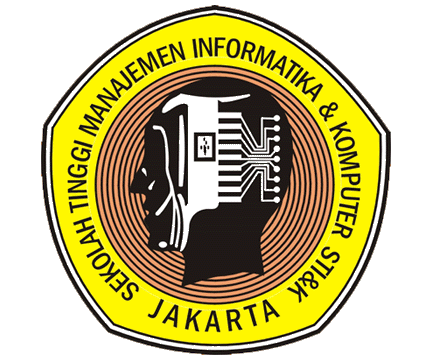 SMA / MASASTRA INDONESIAProgram Studi BAHASAKerja samaSTMIK JAKARTA STI&K denganDINAS PENDIDIKAN DKI  JAKARTA DANDINAS PENDIDIKAN TANGERANG SELATAN38(Paket Soal B)(1) Ada suatu kepercayaan tentang keberadaan kolam. (2) Bila di depan suatu bangunan terdapat kolam, bangunan beserta penghuninya akan mendapat hoki.  (3) Aura keteduhan air merasuk ke dalam rumah. (4) Riak air pada kolam membiaskan cahaya kesejukan. (5) Masyarakat yang mempercayai hal itu, berusaha membuat kolam di depan rumah, meski hanya minimalis.(1) Ikan koi biasanya dipilih sebagai penghuni kolam.  (2) Ikan ini relatif mudah dipelihara dan dapat tumbuh dengan kualitas yang baik di kolam.  (3) Jika tertarik menghiasi kolam dengan ikan koi, disarankan membuat kolam dengan kedalaman yang cukup.  (4)  Ikan koi hidup di kolam yang dalam, sebab koi memerlukan ruang gerak yang cukup untuk berenang secara vertikal.  (5) Kolam koi sebaiknya tidak dibuat di dekat pohon yang mudah gugur daunnya.     (6) Kolam harus terjaga kebersihannya dan pastikan volume air selalu cukup.   Gim-gim seru berbalut teknologi canggih yang tersaji di layar monitor mengasyikkan dan menghibur banyak orang.  Permainan adu ketangkasan berbasis komputer ini juga menjadi salah satu cabang olah raga menantang yang sekaligus mengasah keterampilan.  Olah raga yang dikenal dengan e-sport ini semakin menarik untuk dikembangkan. Beragam turnamen e-sport terselenggara, baik di negara-negara maju teknologi maupun negara berkembang seperti Indonesia.  Karapan sapi merupakan perlombaan pacuan sapi dari Pulau Madura.  Karapan sapi memiliki tempat yang penting bagi kebanyakan masyarakat Madura.  Ajang ini tidak hanya menjadi pesta rakyat yang digelar setiap tahun, tetapi juga menjadi tradisi turun-temurun simbol prestise yang mengangkat kebanggaan masyarakat Madura.(1)” Gila!” teriaknya. ”Orang cuma cari nafkah sudah dinobatkan jadi pahlawan. Itu yang namanya keblinger. (2) Ya salah kamu sendiri! Gua tidak kepingin jadi pahlawan kok dipahlawan-pahlawankan. Gua tidak pingin jadi panutan kok disubyo-subyo. (3) Gua manusia biasa seperti kalian juga yang pingin lari ke sana ke mari, bisa malas-malasan, bisa menuntut, menyalahkan orang lain, bahkan berkhianat dan bikin kesalahan seperti orang lain. (4) Seperti kalian semua! Persis seperti kalian, gua juga ingin memaki-maki tukang tempe lain yang tidak setia menjaga gawangnya sebagai tukang tempe! (5) Tidak! kalian urus perasaan kalian sendiri.     (6) Gua sih sekarang mau melewatkan sisa usia tua dengan melihat-lihat dunia! (7) Siapa tahu bisa bikin novel atau sinetron! Terserah bagaimana yang muda-muda!” (Tempe, Putu Wijaya)”Rumah kamu jauh, Sar, biar aku antar,” kata Fauzan ketika kami baru saja belajar bersama di rumah Fella.”Enggak usah, Kak, aku biasa naik angkot..” ujarku.”Jangan, langit sudah mendung mungkin sebentar lagi  hujan turun.” Jawab Fauzan.Memang saat itu langit terlihat mendung dan desiran angin terasa dingin menyentuh kulit.”Sebentar, aku ambil motor dulu di rumah. Kamu di sini dulu, ya!” tukasnya sambil berlari menuju rumahnya. (Akhir Penantian, Inong)”Sebentar lagi panas terik, Mbah," kata seorang kuli bangunan yang mengaduk pasir dan semen, "ini sedang ketigo (=musim kemarau).   Kalau yang nyangkut tidak diambil, sebentar lagi kering”."Biar nanti saya bantu mengambilnya, Mbah," kata kuli yang lain.  Mbah Jum mendengar komentar itu, tetapi tidak peduli. Dia terus menengadah. Terus mengait dan ranting berdaun waru terus berjatuhan. Di sana, di dekat, tersangkut di pagar seng, lalu ada yang menimpa dirinya. Masih terus saja Mbah Jum menengadah. Untuk mendapatkan uang, paling sedikit Rp3.000,00 timbunan ranting harus menggunung setinggi lututnya. Selembar daun dihargai tiga puluh rupiah.  Meskipun di bawah lipatan pakaian di kardus dia masih menyimpan beberapa ribu rupiah sisa upah membantu dapur kondangan lalu, tetapi dia ingin membeli kain bercorak parang yang sudah lama dia idamkan.(Daun-Daun Waru di Samirono, Nh. Dini)Puisi 1Puisi 2Senja hari di desakuLangit merah berbaur kelabuAngin bertiup semilir lirihMenambah hati ini kian pedihRiuh bernyanyi di tengah ladangMenyanyi tembang anak jalananDi ujung gunung mata memandangMenghayal jadi seorang juraganPuisi 1Puisi 2A.sajak kembarsajak silangB.sajak bebassajak kembarC.sajak patahsajak bebasD.sajak silangsajak bebasE.sajak berpeluksajak patahPuisi 1Puisi 2DiaAngga  Mengapa harus dia, ya, mengapaHati ini pedih tiap kali ingat diaAku tak bisa miliki diaDia tak mungkin di sisiku selaluDia tak mungkin isi ruang di jiwakuHatiku menangis tiap kali ingat diaAku mau dia adaYa, mengapa diaKepada Bapak (1)Angga Tatapan kasihmu kini tinggal kenanganTutur kata nan sejukkan hati tiada kudengar lagiPerhatian dan kasih sayangmuMembekas dalam hidupkuKesabaranmu tlah menuntun langkah ketabahankuCobaan demi cobaan kulaluiKautuntun kesabaranku dalam dukakuKetulusanmu di sisiku hilangkan lelahkuBelaianmu obati larakuSetia kasihmu tak pupus saat belahan jiwakuPergi menghadap Illahi RobbiPuisi 1Puisi 2A.kepedihan hati kepergian bapakB.merindukan kasihmerindukan bapakC.selamanya hanya dia di hati kesabaran dan cobaan hidupD.menangis untuk kekasihPengobat rindunya hatiE.harapan yang tidak mungkinkasih sayang seorang bapakIndonesia adalah rajutan warna-warni dari puluhan ribu pulau, sumberdaya alam melimpah, dan sering disebut mega-diversity: ratusan etnis, bahasa, serta seni budaya yang indah tiada tara.Batik klasik diciptakan untuk mematuhi pakem-pakem kerajaan.Pembuatan batik acapkali dilakukan oleh para putri keraton.(1) Takdir memang selalu punya cara yang tak terduga agar selalu tampak mengejutkan.  (2) Tanpa firasat apa-apa, orang miskin itu mendadak mati.  (3) Anak-anaknya hanya bengong memandangi mayatnya yang terbujur menyedihkan di ranjang. (4) Sementara istrinya terus menangis, bukan karena sedih, tapi karena bingung mesti beli kain kafan, nisan, sampai harus bayar lunas kuburan. (5) Seharian perempuan itu pontang-panting cari utangan, tetapi tetap saja uangnya tak cukup buat biaya pemakaman. (6)”Bagaimana, mau dikubur tidak?” Para pelayat yang sudah lama menunggu mulai menggerutu.  (7) Karena merasa hanya bikin susah dan merepotkan, maka orang miskin itu pun memutuskan untuk hidup kembali.   Fajar menyingsingAku terpulasLangit biru menyapaAku terlelapTerik mentari menusuk bumiSontak kuterbangun(Mas Dio)Kidung RinduAngga Kidung rindu menggema di hati yang hampaSelaksa asa menggayut di pelupuk anganAkankah jadi kenyataanSgala rasa, sgala cinta, sgala apa,sgala rupa,sgala dan sgalaDunia telah jatuh cinta pada Borobudur.Alat itu sungguh antik  dan pembuatannya sangat  pelik.Hutan juga menghasilkan minuman kesehatan yang berkualitas. Kebudayaan yang tercipta ini tidak terlepas dari faktor geologis.Keindahan aliran sungai mengundang orang untuk berkunjung.Bagi penggemar nasi goreng  atau cemilan goreng yang banyak dijajakan pedagang agaknya harus lebih waspada.  Tidak hanya makanan itu kurang sehat, tetapi cara membungkusnya pun perlu menjadi perhatian.  Kemasan pangan berbahan dasar kertas yang lazim  digunakan di Indonesia ternyata   tidak layak  dijadikan  sebagai kemasan pangan primer.  Peneliti Pusat Penelitian  Biomaterial LIPI mengingatkan masyarakat tentang bahaya kertas nasi dan kertas daur ulang yang digunakan untuk membungkus makanan, seperti untuk nasi goreng, nasi bungkus, atau martabak.  Bakteri yang terkandung dalam kertas pangan tersebut sangat beragam dan sangat berbahaya.  Kertas nasi yang berwarna coklat itu memiliki dampak buruk bagi kesehatan.  Zat-zat kimia yang terkandung dalam kertas pembungkus itu berbahaya bagi kesehatan tubuh manusia dan memicu berbagai penyakit kanker.  Menurut peneliti, kemasan makanan berbahan dasar kertas nondaur ulang bisa menjadi solusi untuk mengurangi ketergantungan penggunaan kemasan daur ulang dan styrofoam. ...Langkah-langkah berikut agar terhindar dari demam berdarah:Bersihkan sampah-sampah yang ada di rumah dan lingkungan.Jangan biarkan sampah berada di dalam rumah terlalu lama karena akan mengundang nyamuk datang. ....Tutup bak mandi dan penampungan air dengan menggunakan penutup agar nyamuk tidak bertelur di bak penampungan air.Yang harus dilakukan berikutnya adalah mengoleskan krim anti nyamuk kepada keluarga Anda pada pagi dan menjelang sore hari untuk mencegah gigitan nyamuk.Gunakan lampu yang cerah pada ruang dan hindari pakaian yang menggantung.....Sejak itu, jumlahnya bertambah dua kali lipat setiap 25 tahun.Setelah tahun 1680, Inggris tidak lagi menjadi sumber terbesar imigrasi.Banyak pula orang yang terpaksa meninggalkan kampung halamannya untuk menghindari kemiskinan.Pada tahun 1690, populasi penduduk Amerika telah berkembang menjadi seperempat juta orang.Ribuan pengungsi berbondong-bondong meninggalkan daratan Eropa untuk melarikan diri dari bencana perang.Belum lama ini Dinas Pariwisata Daerah Istimewa Yogyakarata (DIY) bersama berbagai instansi dan pelaku wisata menggelar "Gunung Sewu World Class Geopark Night Specta 2016”.  Pergelaran orkestra dipadukan dengan instrumentalia pentatonis gamelan Jawa ditampilkan.  Dan untuk menarik pengunjung musisi kenamaan Katon Bagaskara juga unjuk kebolehan pada ajang yang berlangsung di puncak Gunung Api Purba, Nglanggeran, Patuk, Gunung Kidul, 7 November itu.  Terpilihnya kawasan ini sebagai tempat penyelenggara acara karena didorong oleh aksesibilitas yang relatifitas dekat dengan kota Yogyakarta,  pano-rama Gunung Api Purba yang cukup mengesankan. Lokasi pergelaran didesain terbuka, ”Outdoor”, dengan latar belakang pemandangan Gunung Api Purba.  Acara yang digelar malam hari itu semakin eksotik dengan atraksi tata cahaya  dan suara berkapasitas besar.Tim penilai sedang menilai karya tulis yang berjudul hubungan pengetahuan dan pendidikan terhadap peran serta masyarakat dalam pemberatasan sarang nyamuk aedes aegypti di desa sukarasa.Iwan:Saya rasa masalah ini perlu kita bicarakan sekarang juga sekarang juga.Uli:Iya. Kita tidak boleh berdiam diri saja. Masalah ini terjadi karena kita.Iwan:Benar juga. Ada baiknya kita bicara sebenarnya. Kalau kita tidak bicara Iman yang akan terus disalahkan.Uli:Kita tidak boleh ...Iwan:Kita harus berterus terang dan bertanggung jawab atas apa yang telah kita lakukan.Tinggi bukit Gunung Siantan,tempat orang mendapat telur....adik yang tinggal dendam tak tidur.Mengumpat dan memuji hendaklah pikirDi situ banyak orang yang tergelincirSebelum kembali ke Jakarta, kami menemui sesepuh dan pemerintah di kota itu.Dalam perjalanan kami melihat pemandangan yang sangat indah.Kami berangkat menggunakan beberapa mobil bus yang disewa oleh perusahaan.Beberapa waktu yang lalu kami berkunjung ke salah satu kota yang terkenal di Indonesia.Di sana kami mengunjungi beberapa tempat wisata yang sering dibicarakan orang karena keindahannya.subuh – hujan – angin – mimpi – ranting    Pesuruh yang menjemput kami itu membawa kami ke kamar, tempat mayat dibaringkan.  Suami si mayat melihat kepada ayah.  Dia mencoba hendak duduk, ayah menghampirinya.”Bacakan! Bacakan untukku, Pak Achmad,”katanya.”Kau masih ingat namaku?” kata ayah.”Bacakan! Tolong aku dari musibah batin ini.  Bacakan seperti di pusara anakku. Tiba-tiba sekali cobaan itu datang bagaikan petir.  Bacakan! Biar didengar anak-anakku.  Lihatlah, mereka hanya bisa menangis.  Bacakan!”Ayah dan aku membuka surat Yasin.  Mulai membaca berulang-ulang.  (Ayahku Seorang Guru Mengaji, Hamsat Rangkuti)Pesuruh yang menjemput kami itu membawa kami ke kamar, tempat mayat dibaringkanPesuruh yang menjemput kami itu membawa kami ke kamar, tempat mayat dibaringkanPesuruh yang menjemput kami itu membawa kami ke kamar, tempat mayat dibaringkan  Suami :(melihat kepada ayah dan mencoba hendak duduk) ”Bacakan! Bacakan untukku, Pak Achmad!”     Ayah:(menghampiri suami) ”Kau masih ingat namaku?”     Suami:”Bacakan! Tolong aku dari musibah batin ini. Bacakan seperti di pusara anakku. Tiba-tiba sekali cobaan itu datang bagaikan petir. Bacakan! Biar didengar anak-anakku.  Lihatlah, mereka hanya bisa menangis. Bacakan!”(Ayah dan aku membuka surat Yasin dan mulai membaca berulang-ulang)  (Ayah dan aku membuka surat Yasin dan mulai membaca berulang-ulang)  (Ayah dan aku membuka surat Yasin dan mulai membaca berulang-ulang)  Suami:(mencoba hendak duduk) ”Bacakan! Bacakan untukku, Pak Achmad!”     Ayah:(menghampiri suami) ”Kau masih ingat namaku?”     Suami:”Bacakan! Tolong aku dari musibah batin ini. Bacakan seperti di pusara anakku. Tiba-tiba sekali cobaan itu datang bagaikan petir. Bacakan! Biar didengar anak-anakku.  Lihatlah, mereka hanya bisa menangis.  Bacakan!”   Pesuruh yang menjemput kami itu membawa kami ke kamar, tempat mayat dibaringkan. Suami si mayat melihat kepada ayah.     Pesuruh yang menjemput kami itu membawa kami ke kamar, tempat mayat dibaringkan. Suami si mayat melihat kepada ayah.     Pesuruh yang menjemput kami itu membawa kami ke kamar, tempat mayat dibaringkan. Suami si mayat melihat kepada ayah.        Suami:”Bacakan! Bacakan untukku, Pak Achmad!”      Ayah:”Kau masih ingat namaku?”      Suami:”Bacakan! Tolong aku dari musibah batin ini.  Bacakan seperti di pusara anakku. Tiba-tiba sekali cobaan itu datang bagaikan petir.  Bacakan! Biar didengar anak-anakku.  Lihatlah, mereka hanya bisa menangis.  Bacakan!”   (Ayah dan aku membuka surat Yasin dan mulai membaca berulang-ulang)  (Ayah dan aku membuka surat Yasin dan mulai membaca berulang-ulang)  (Ayah dan aku membuka surat Yasin dan mulai membaca berulang-ulang)  Pesuruh yang menjemput kami itu membawa kami ke kamar, tempat mayat dibaringkan. Suami si mayat melihat kepada ayah.     Pesuruh yang menjemput kami itu membawa kami ke kamar, tempat mayat dibaringkan. Suami si mayat melihat kepada ayah.     Pesuruh yang menjemput kami itu membawa kami ke kamar, tempat mayat dibaringkan. Suami si mayat melihat kepada ayah.           Suami:(duduk) ”Bacakan! Bacakan untukku, Pak Achmad!”      Ayah:(berjalan menghampiri suami) ”Kau masih ingat namaku?”      Suami:”Bacakan! Tolong aku dari musibah batin ini.  Bacakan seperti di pusara anakku. Tiba-tiba sekali cobaan itu datang bagaikan petir.  Bacakan! Biar didengar anak-anakku.  Lihatlah, mereka hanya bisa menangis.  Bacakan!”   (Ayah dan aku membuka surat Yasin dan mulai membaca berulang-ulang)  (Ayah dan aku membuka surat Yasin dan mulai membaca berulang-ulang)  (Ayah dan aku membuka surat Yasin dan mulai membaca berulang-ulang)  Pesuruh yang menjemput kami itu membawa kami ke kamar, tempat mayat dibaringkan. Suami si mayat melihat kepada ayah.     Pesuruh yang menjemput kami itu membawa kami ke kamar, tempat mayat dibaringkan. Suami si mayat melihat kepada ayah.     Pesuruh yang menjemput kami itu membawa kami ke kamar, tempat mayat dibaringkan. Suami si mayat melihat kepada ayah.          Suami:(melihat kepada ayah) ”Bacakan! Bacakan untukku, Pak Achmad!”     Ayah:(menghampiri suami) ”Kau masih ingat namaku?”     Suami:”Bacakan! Tolong aku dari musibah batin ini.  Bacakan seperti di pusara anakku. Tiba-tiba sekali cobaan itu datang bagaikan petir.  Bacakan! Biar didengar anak-anakku.  Lihatlah, mereka hanya bisa menangis.  Bacakan!”   Ayah dan aku membuka surat Yasin dan mulai membaca berulang-ulang.  Ayah dan aku membuka surat Yasin dan mulai membaca berulang-ulang.  Ayah dan aku membuka surat Yasin dan mulai membaca berulang-ulang.  Teirisitas:”Sekarang hujatlah Creon! Hujatlah pula saya, yang akan berkata: Paduka  akan binasa dan derita paduka di atas bumi tak ada tandingannya!”Oidipus:”Cukup! Apakah ini bisa ditanggung lagi? Enyahlah kau! Terkutuklah!  Pergi dari istana saya!”Teirisitas:”...”Oidipus:”Kalau tahu akan begini jadinya kau mengacau dan mengigau, takkan      Asdiarti:(Masuk dan terkejut melihat Yanti masih di kelas) ”Kau masih di sini, Yanti? Belum pulang?”Yanti:(Tidak menjawab. Ia hanya menggeleng dan terus melanjutkan membaca)Asdiarti:(...)  ”Ada sesuatu?”Yanti:(Menggeleng)Asdiarti:”Aku mengerti sebenarnya persoalanmu, Yanti. Lebih baik kau mengatakan kepadaku lekuk liku persoalanmu.  Sehingga kalau aku tahu persis duduk perkaranya, barangkali aku bisa menolongmu.”Yanti:”Aku mengerti, aku memang harus mengatakannya.  Tetapi aku tidak tahu harus dari mana dan bagaimana aku harus memulai.”Asdiarti:”Kenapa?”Yanti:”Sangat ruwet.”Lampu RumahCyntha Hariadi Seharian aku menunggumenyalakan lampu-lampu rumahketika bayangan mengekor cahaya...bukan di penjaraKutipan 1  Milea perlahan  menaruh perhatian kepada Dilan.   Milea tidak ingin kehilangan Dilan.  Baginya, Dilan adalah orang yang dapat membuat hari-harinya indah penuh warna.  Dia lupa, hatinya sudah ada yang memiliki, yaitu Beni, kekasihnya yang berada di Jakarta. Sungguh sebuah kesalahan apabila Milea menerima perhatian dari Dilan.  Akhirnya, Milea memutuskan hubungannya dengan Beni, kekasihnya di jakarta.  Dia lebih memilih laki-laki manja dan sedikit emosional, Dilan.  Semenjak itu hubugan Dilan dan Milea semakin erat. Kutipan 2  Novel memiliki banyak tokoh pendamping. Ada ilustrasi para tokoh di halaman depan. Juga ada ilustrasi adegan di beberapa halaman, sehingga menjadikan  novel ini tampak berbeda dari novel pada umumnya.Ada beberapa kalimat yang terasa aneh dan tidak padu.  Adakah hubungannya dengan   latar waktu tahun 1990?   Membaca novel ini tidak membosankan.  Dari awal sampai akhir pembaca menikmati kisah cinta remaja SMA.  Benar adakah sosok  Dilan dalam dunia nyata?  Orang yang lembut dan penyayang.Kutipan 1Kutipan 2A.menceritakan remaja putri jatuh cinta kepada salah seorang teman prianya menjelaskan perbedaan novel ini dengan novel lain, ada ilustrasi adeganB.menjelaskan  karakter tokoh Milea dan Dilanmenjelaskan penggunaan bahasa yang mudah dipahamiC.mengajak pembaca untuk menikmati kisah cinta remaja SMAmengajak pembaca melihat keterkaitan isi cerita dengan kehidupan sekarangD.membuktikan bahwa kisah ini layak dibaca, khususnya remajamemengaruhi pembaca agar membaca novel tersebutE.berkisah tentang seluk beluk percintaan dunia remaja SMA berisi penilaian terhadap  unsur intrinsik: penokohan, latar, bahasa 